AL COMUNE DI ZONEPec: protocollo@pec.comune.zone.bs.itOGGETTO: DOMANDA DI PARTECIPAZIONE ALL’AVVISO PER L’EROGAZIONE DI CONTRIBUTI A FONDO PERDUTO A SOSTEGNO DEL COMMERCIO E DELL’ARTIGIANATO PREVISTO DAL FONDO NAZIONALE DI SOSTEGNO ALLE ATTIVITÀ ECONOMICHE, ARTIGIANALI E COMMERCIALI - RISORSE 2021Il/la sottoscritto/a _________________________________________________________________________nato/a ______________________________________________ il __________________________________ residente in  ____________________________ Via/Piazza _______________________________ n. ______ C.F. __________________________________________________	 nella sua qualità di titolare/legale rappresentante ________________________________________________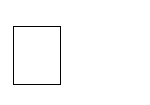 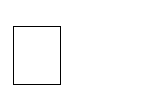 dell'impresa (ragione sociale)							 con sede legale in	Via /Piazza				 n.		 Tel.			    PEC						 C.F.		P.IVA			, iscritta alla CCIAA di				al n._____________________________________ settore di attività _________________________________________________________________________ (codice ATECO attività prevalente ______________________________),con sede operativa nel Comune di Zone in Via//Piazza ___________________________________________n. ________________CHIEDE DI ESSERE AMMESSO A PARTECIPARE ALL’AVVISO IN OGGETTOe a tal fine, consapevole che le dichiarazioni rese nella presente domanda di partecipazione hanno valore di autocertificazione e/o dichiarazione sostitutiva di atto notorio ai sensi degli artt. 46 e 47 del DPR 28/12/2000 n°445, e che in caso di dichiarazioni mendaci o di esibizione di atti falsi o contenenti dati non corrispondenti a verità, si applicano le sanzioni anche penali previste dagli artt. 75 e 76 del DPR 28/12/2000 n°445, e si decade dai benefici ottenutiDICHIARAdi aver letto e di accettare le norme contenute nell’avviso in oggetto;di possedere/che l’impresa possiede tutti i requisiti previsti dall’avviso, e di non essere  soggetto escluso dal beneficio non rientrando in alcuna delle casistiche previste dal documento medesimo;con riferimento al regime de minimis, di non rientrare nel campo di esclusione di cui all’art. 1 del regolamento UE 1407/2003;INOLTRE DICHIARA(barrare e compilare campi di interesse)che la ditta ha subito una percentuale di contrazione del fatturato riferita al confronto tra il periodo 01/01/2020 – 31/12/2020 e quello del periodo 1/1/2021 – 31/12/2021 pari al _____________________%;OPPUREche trattasi di attività avviata nel periodo 2020/2021 e precisamente in data  	di aver sostenuto dall’1/1/2021 al 31/12/2021 i seguenti costi  relativi a:Digitalizzazione e formazione/tutoring digitale finalizzati alla formazione e/o al consolidamento delle attività imprenditoriali mediante l’uso della telematica; promozione pubblicitaria per il tramite dei canali tradizionali;nuovi investimenti strutturali o strumentali all’esercizio dell'attività imprenditoriale.Nuove assunzioni di donne e/o spese personale per donne o dipendenti con età inferiore ai 35 anni o maggiore di 60 anni; come di seguito dettagliati e come attestati da documentazione allegata. Il pagamento dell’eventuale contributo assegnato dovrà essere effettuato mediante accreditamento sul conto corrente bancario/postale intestato a __________________________________________________________aperto  presso   l’istituto   di   credito ____________________________________________________________agenzia di _______________________________________________________________________________IBAN ___________________________________________________________________________________N.B.: L’IBAN deve obbligatoriamente corrispondere a conti correnti accesi presso istituti di credito o pressoPoste Italiane; sono espressamente escluse forme di pagamento diverse (es. su carte di credito o carte prepagate).DICHIARA INFINEdi essere informato e di autorizzare il Comune di Zone a trattare i dati personali forniti per la partecipazione al Bando, raccogliendoli in archivi informatici e cartacei ed elaborandoli unicamente al fine di gestire il Bando stesso ed ogni attività connessa, nel rispetto dei principi di correttezza, liceità, trasparenza, tutela della riservatezza.Data  ___________________firma (preferibilmente digitale) del dichiarante________________________________Si allegano:ai sensi del D.P.R. n° 445/2000 copia di documento di riconoscimento del firmatario, in corso di validità (OBBLIGATORIO)documentazione relativa ai costi sostenuti (art. 8 - Quota b dell’avviso)altro (specificare): ___________________________________________________________________‘* * * * * * * * *NOTE: Il presente modulo va tassativamente compilato in tutte le parti di cui si componeOgni eventuale modifica o variazione dei requisiti intervenuta dopo la presentazione dell’istanza, prima o dopo l’erogazione del contributo, deve essere immediatamente comunicata al Comune.Informativa privacyTutti i dati personali (comuni identificativi, sensibili e/o giudiziari) comunicati al Comune di Zone saranno trattati esclusivamente per finalità istituzionali nel rispetto delle prescrizioni previste Regolamento 679/2016/UE. Il trattamento dei dati personali avviene utilizzando strumenti e supporti sia cartacei che informatici. Il Titolare del trattamento dei dati personali è il Comune di Zone. L’Interessato può esercitare i diritti previsti dagli articoli 15, 16, 17, 18, 20, 21 e 22 del Regolamento 679/2016/UE. L’informativa completa redatta ai sensi degli articoli 13 e 14 del  Regolamento 679/2016/UE è reperibile presso gli uffici dell'Ente e consultabile sul sito web dell’ente all'indirizzo www.comune.zone.bs.it.Il Data Protection Officer dei dati individuato dall'Ente è il seguente soggetto:CSC Società Cooperativa Sociale C.F. P.IVA. 01567260987 Via Padre Marcolini, 7 25040 Ceto (Bs). L’emaildi contatto è GDPR@coopcsc.it.Dati di contatto del Responsabile della protezione dei dati personali (RPD): e-mail: rpd@comune.zone.bs.it.